別図２（第３条関係）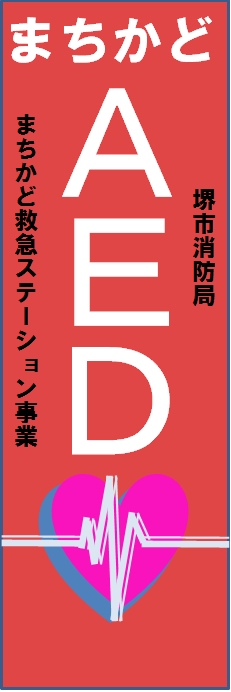 